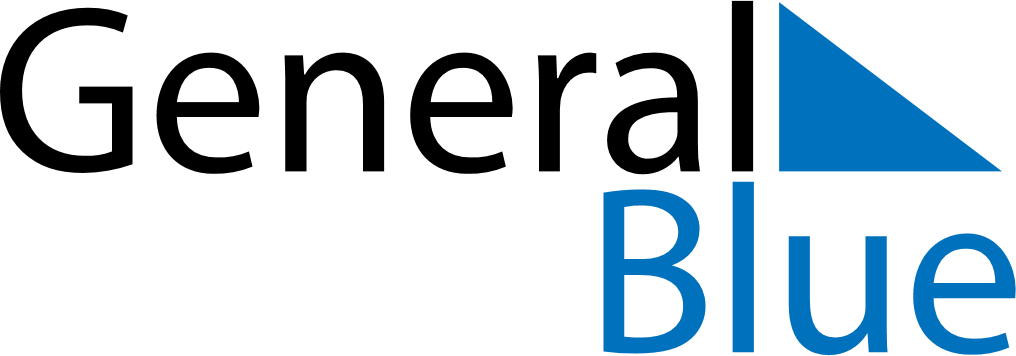 June 2021June 2021June 2021June 2021LiechtensteinLiechtensteinLiechtensteinMondayTuesdayWednesdayThursdayFridaySaturdaySaturdaySunday1234556Corpus ChristiFeiertagsbrücke789101112121314151617181919202122232425262627282930